12-14 ΑΠΡΙΛΙΟΥ  2019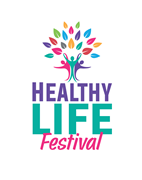 HELEXPOΟλιστική Ιατρική, Υγιεινή Διατροφή, Υπηρεσίες Ευ Ζην, Εναλλακτικός  και Ιαματικός Τουρισμός  ΟΝΟΜΑΤΕΠΩΝΥΜΟ :					          ΚΙΝΗΤΟ:			    ΣΤΑΘΕΡΟ:	             	ΕΠΩΝΥΜΙΑ ΕΤΑΙΡΕΙΑΣ:												ΕΠΑΓΓΕΛΜΑ: 						    ΑΦΜ:			        ΔΟΥ: 		            ΟΔΟΣ:			          			ΠΟΛΗ:					Τ.Κ.:			EMAIL	:							Web site:						Με την υπογραφή της Δήλωσης αυτής βεβαιώνουµε ότι επιθυµούµε να συµµετέ- χουµε στο HEALTHY LIFE FESTIVAL 2019 και αποδεχόμαστε όλους τους όρους ΚΑΝΟΝΙΣΜΟΥ ΣΥΜΜΕΤΟΧΗΣ καθώς και του ΠΑΡΑΡΤΗΜΑΤΟΣ αυτού που βρίσκονται αναρτημένοι στην ιστοσελίδα www.healthylifefestival,gr               O ΔΗΛΩΝΗΜΕΡΟΜΗΝ(υπογραφή / σφραγίδα)	ΠΑΡΑΡΤΗΜΑ ΚΑΝΟΝΙΣΜΟΥ ΣΥΜΜΕΤΟΧΗΣ HEALTHY LIFE FESTIVAL 2019	ΠΡΟΟΙΜΙΟΤο HEALTHY LIFE FESTIVAL διοργανώνεται από την Κοινωνική Συνεταιριστική Επιχείρηση ECOPOLIS (που θα καλείται στο εξής “ECOPOLIS”) στο Διεθνές Εκθεσιακό και Συνεδριακό Κέντρο HELEXPO MAROUSSI στην Αθήνα, στις 12-14/04/2019. Το παρόν Παράρτημα Κανονισμού Συμμετοχής του HEALTHY LIFE FESTIVAL είναι εγκεκριμένο από το Δ.Σ. της ECOPOLIS.ΑΡΘΡΟ 1. ΠΡΟΕΤΟΙΜΑΣΙΑ-ΛΕΙΤΟΥΡΓΙΑ-ΑΠΟΞΗΛΩΣΗΣτάδιο προετοιμασίας έκθεσης: από 10-11/04/2019 και ώρες 08:00-22:00. Επιπλέον ημέρες προετοιμασίας διατίθενται μετά από έγγραφο αίτημα του εκθέτη και εφόσον αυτό είναι εφικτό με χρέωση.Στάδιο Λειτουργίας Έκθεσης: από 12-14/04/2019 και ώρες: Παρασκευή 14:00-21:00, Σάββατο 11:00-21:00 & Κυριακή 11:00-20:00.Στάδιο Αποξήλωσης Έκθεσης: 15/04/2019 και ώρες 09:00 - 21:00.ΑΡΘΡΟ 2. ΠΑΡΑΛΑΒΗ - ΕΠΙΜΕΤΡΗΣΗ ΧΩΡΩΝ - ΕΝΑΡΞΗΕκθετήριος χώρος που δεν παραλήφθηκε από τον εκθέτη μέχρι τη παραμονή, θεωρείται ελεύθερος και η ECOPOLIS μπορεί να τον παραχωρήσει σε άλλον εκθέτη. Η μη παραλαβή του χώρου από τον εκθέτη θεωρείται ακύρωση και επί αυτής εφαρμόζονται οι διατάξεις του άρθρου για την Ακύρωση Συμμετοχής.ΑΡΘΡΟ 3. ΠΑΡΑΔΟΣΗ ΧΩΡΩΝΜετά το κλείσιμο της έκθεσης, οι εκθέτες πρέπει να μεταφέρουν έξω από τον χώρο του Διεθνούς Εκθεσιακού Κέντρου HELEXPO MAROUSSI, οτιδήποτε είχαν τοποθετήσει ή κατασκευάσει μέσα στον χώρο που είχαν χρησιμοποιήσει (διάκοσμο γενικά) και να παραδώσουν το χώρο στην κατάσταση που τον παρέλαβαν.ΑΡΘΡΟ 4. ΕΙΣΟΔΟΣ ΕΠΙΣΚΕΠΤΩΝ ΣΤΟ ΧΩΡΟ ΤΟΥ HEALTHY LIFE FESTIVALΕισιτήριο:Γενική είσοδος στο χώρο του HEALTHY LIFE FESTIVAL: 5€Φοιτητές, Μαθητές, Πολύτεκνοι, άνω των 65 ετών: 4€Ομαδικό (10+ άτομα): 4€Παιδιά έως 12 ετών, ΑΜΕΑ: ΔωρεάνΆνεργοι: 3€Η είσοδος σε παιδιά κάτω των 12 ετών επιτρέπεται μόνο με τη συνοδεία ενήλικα.ΑΡΘΡΟ 5. ΦΥΛΑΞΗΗ Φύλαξη που παρέχεται, είναι για το χώρο γενικότερα και όχι για τα επί μέρους εκθέματα, για τα οποία διατίθεται Ειδική Φύλαξη επί πληρωμή, αποκλειστικά από την εξουσιοδοτημένη από το Διεθνές Εκθεσιακό Κέντρο HELEXPO MAROUSSI Εταιρεία Ασφαλείας. To προσωπικό της Εταιρείας Ασφαλείας είναι επιφορτισμένο με την ευθύνη της ομαλής διεξαγωγής της έκθεσης, της διατήρησης της τάξεως και της ασφάλειας καθώς και της εφαρμογής των σχετικών κανονισμών λειτουργίας και ασφαλείας.ΑΡΘΡΟ 6. ΕΥΘΥΝΕΣ ΕΚΘΕΤΩΝΟ εκθέτης είναι υποχρεωμένος να αποκαταστήσει κάθε ζημία, σε περίπτωση που η ECOPOLIS θα θεωρούνταν υπόλογη απέναντι σε τρίτους.Η ECOPOLIS δεν ευθύνεται για πραγματικά ελαττώματα ή ελλείψεις, για ιδιότητες που συμφωνήθηκαν για τους κάθε είδους και προορισμού χώρους που εκμισθώνει (περιλαμβανομένων και των εστιατορίων, κυλικείων, αναψυκτηρίων, κ.τ.λ.). Κατά συνέπεια, δεν ευθύνεται για τυχόν φθορές, μερικές ή ολικές βλάβες ή αλλοιώσεις εκθεμάτων, που θα προερχόταν από τέτοιες ελλείψεις ή ελαττώματα.Η ECOPOLIS δεν ευθύνεται για απώλειες, βλάβες ή φθορές (μερικές ή ολικές) ή καταστροφές στα εκθέματα, υλικά διάκοσμου ή άλλα πράγματα, που έφερε ο εκθέτης ή μισθωτής γενικά στον εκθετήριο ή αποθηκευτικό χώρο, είτε αυτά συμβούν κατά τη διάρκεια της Έκθεσης, είτε πριν, είτε μετά.Οι ανεξόφλητες χρηματικές ή άλλες οφειλές προς την ECOPOLIS που προέρχονται από συμμετοχές (εκθετήριος χώρος, διαφήμιση, τηλέφωνο, νερό κ.τ.λ.) επιβαρύνονται νομιμοτόκως από το πέρας της έκθεσης.Ο εκθέτης είναι ο μόνος υπεύθυνος για κάθε ατύχημα που μπορεί να γίνει κατά τις επιδείξεις των μηχανημάτων-εργαλείων, μεθόδων ή άλλων υπηρεσιών ενώ η ECOPOLIS, το Διεθνές Εκθεσιακό Κέντρο HELEXPO MAROUSSI και η ΔΕΘ-HELEXPOA.E. δε φέρουν καμία ευθύνη απέναντι στον παθόντα. Σε περίπτωση που το Διεθνές Εκθεσιακό Κέντρο HELEXPO MAROUSSI θεωρηθεί υπόλογος έναντι τρίτου, ο εκθέτης είναι υποχρεωμένος να αποκαταστήσει κάθε ζημία που έγινε στο HELEXPO MAROUSSI.Ο εκθέτης είναι υπεύθυνος για κάθε φθορά ή ζημία, που έγινε από τον ίδιο ή τα συνεργεία του, σε πάσης φύσεως εγκαταστάσεις, κτίρια, δάπεδα, χώρους πρασίνου, δρόμους και λοιπά αντικείμενα στο χώρο τoυ Διεθνούς Εκθεσιακού Κέντρου HEL- EXPO MAROUSSI. Ειδικά για τους υπαίθριους εκθετήριους χώρους, πέραν όλων των ανωτέρω, απαγορεύεται αυστηρά το κάρφωμα κατασκευών στο οδόστρωμα. Η φθορά των ανωτέρω συνεπάγεται χρηματική αποζημίωση που προσδιορίζεται από τη Τεχνική Διεύθυνση ύστερα από την αντίστοιχη κοστολόγηση των ζημιών και των παραβάσεων.ΑΡΘΡΟ 7. ΓΕΝΙΚΕΣ ΑΠΑΓΟΡΕΥΣΕΙΣΑπαγορεύεται στους εκθέτες κάθε μετατροπή στη χρήση των χώρων, καθώς και η αυθαίρετη κατάληψη χώρου πέραν από αυτόν που τους παραχωρήθηκε.Απαγορεύεται η υπενοικίαση του χώρου (μερική ή ολική) ή η δωρεάν παραχώρηση χώρου σε τρίτους από τον εκθέτη.Απαγορεύεται η εισαγωγή και η έκθεση στις εγκαταστάσεις του HELEXPO MAROUS- SI, εύφλεκτων ή εκρηκτικών υλών ή στοιχείων πολεμικού εξοπλισμού.Επιτρέπεται το άναμμα φωτιάς αποκλειστικά και μόνο για τη λειτουργία των εκθεμάτων εκείνων για τα οποία είναι απαραίτητη, ύστερα από προηγουμένη έγγραφη ενημέρωση της εταιρείας, τηρώντας τους όρους πυρασφάλειας στους εκθετηρίους χώρους τους.Απαγορεύονται οι παρενοχλήσεις με ηχητικά ή οπτικοακουστικά συστήματα ή οποιοδήποτε άλλο τρόπο. Η ECOPOLIS έχει το δικαίωμα, αν ο εκθέτης εξακολουθεί να παρενοχλεί ηχητικά, της άμεσης διακοπής της λειτουργίας του συστήματος, ανεξάρτητα και από τις κυρώσεις που μπορεί να επιβάλλει.Απαγορεύεται το κάπνισμα σε όλους τους στεγασμένους χώρους.Δεν επιτρέπεται η είσοδος ζώων στις εγκαταστάσεις της έκθεσης.Δεν επιτρέπεται η αποθήκευση ή δημιουργία απορριμμάτων στους διαδρόμους και στις εγκαταστάσεις της έκθεσης.Δεν επιτρέπεται ο χειρισμός μηχανοκίνητων κλάρκ ή γερανών στις εγκαταστάσεις της έκθεσης χωρίς προηγούμενη εξουσιοδότηση.Δεν επιτρέπεται η λειτουργία μετάδοσης ή λήψης (ραδιόφωνο, τηλεόραση, εξοπλισμός ραδιοεπικοινωνιών), στις εγκαταστάσεις της έκθεσης χωρίς την έγγραφη ρητή άδεια της ECOPOLIS.Απαγορεύονται οι φωτογραφίες ή τηλεοπτικές παραγωγές (λήψεις video κλπ) χωρίς τη συναίνεση του εμπλεκόμενου εκθέτη.ΑΡΘΡΟ 8. ΠΡΟΣΘΕΤΕΣ ΤΕΧΝΙΚΕΣ ΠΡΟΔΙΑΓΡΑΦΕΣΟι εταιρείες που συμμετέχουν με περίπτερο χωρίς δομή θα παραλάβουν τον χώρο τους Τετάρτη 10/04/2019 μετά τις 08:00 πμ. για την κατασκευή των περιπτέρων.Οι εταιρείες που συμμετέχουν με περίπτερο με δομή θα παραλάβουν τον χώρο τους την Πέμπτη 11/04/2019 μετά τις 08:00 πμ.Την Πέμπτη 11/04/2019 και ώρα 22:00 μμ θα πρέπει να έχει ολοκληρωθεί κάθε εργασία και να έχει γίνει η τοποθέτηση των εκθεμάτων ώστε να περάσει το συνεργείο καθαρισμού.Απαγορεύεται εργασία κατασκευής περίπτερου την Πέμπτη 11/04/2019. Θα επιτραπούν μόνο  μικροεργασίες που  αφορούν  την  τοποθέτηση  εκθεμάτων.Στην διάρκεια των κατασκευών ή της αποξήλωσης καλό θα είναι να μην τοποθετούνται στους διαδρόμους κιβώτια ή σταθερά στοιχεία που εμποδίζουν την ομαλή λειτουργία των εργασιών στο σύνολό τους.Για όλα τα περίπτερα ισχύει ο περιορισμός 50cm του μέτρου από τους διαδρόμους που περιβάλουν το περίπτερο (καλό θα είναι να αποφεύγεται η τοποθέτηση εκθεμάτων).Το μέγιστο ύψος των περιπτέρων είναι τα 3 μέτρα.Οι κατασκευές θα πρέπει να είναι αυτοστήρικτες και στα σημεία όπου υπάρχουν Πυροσβεστικές Φωλιές, θα πρέπει να υπάρχει γύρω τους κενό 50cm ώστε να είναι άμεσα προσβάσιμες. Επίσης, άμεσα προσβάσιμοι πρέπει να είναι οι ηλεκτρικοί πίνακεςΣε περίπτωση που το περίπτερο με ελεύθερη Δομή συνορεύει με περίπτερο με βασική Δομή ύψους 2,5 μέτρων, τότε το σημείο που εξέχει από τα 2,5 μέτρα και άνω θα πρέπει να είναι δομημένο σωστά και βαμμένο κατά προτίμηση με λευκό χρώμα.8.10 Σε διπλανά ή γειτνιάζοντα περίπτερα καλό θα είναι οι κατασκευαστές να συνεννοούνται για τις προθέσεις του επιτρεπόμενου ύψους, ώστε να μην αφήσουν πλάτες χωρίς σωστή κάλυψη.Σε κάθε περίπτερο επιτρέπεται η τοποθέτηση δύο (2) αυτοστήρικτων πυλώνων (τοτέμ) ή εναλλακτικά δύο (2) αυτοστήρικτων πινάκων για την εμφάνιση του λογότυπου του εκθέτη.Οι μέγιστες διαστάσεις των ανωτέρω κατασκευών ορίζονται σε ύψος 0.30cm χαμηλότερο του σημείου οροφής του εκάστοτε περιπτέρου και πλάτος 1,20m .Το τεχνητό δάπεδο δεν επιτρέπεται σε κανένα σημείο να απέχει περισσότερο από 30cm από το έδαφος, καθώς και να διαθέτει ράμπα για τα άτομα με ειδικές ανάγκες.8.14 Το χαμηλότερο σημείο φωτιστικών σωμάτων δεν επιτρέπεται να απέχει από το δάπεδο του περιπτέρου λιγότερο από 2,5m.ΑΡΘΡΟ 9. ΛΟΙΠΕΣ ΔΙΑΤΑΞΕΙΣΟ Γενικός Κανονισμός Συμμετοχής του HEALTHY LIFE FESTIVAL ο οποίος αναρτάται στην ιστοσελίδα της ECOPOLIS (www.healthylifefestival.gr), ισχύει παράλληλα και συμπληρωματικά προς τις διατάξεις του παρόντος Παραρτήματος του Κανονισμού του HEALTHY LIFE FESTIVAL.Ο ΔΗΛΩΝ(υπογραφή / σφραγίδα)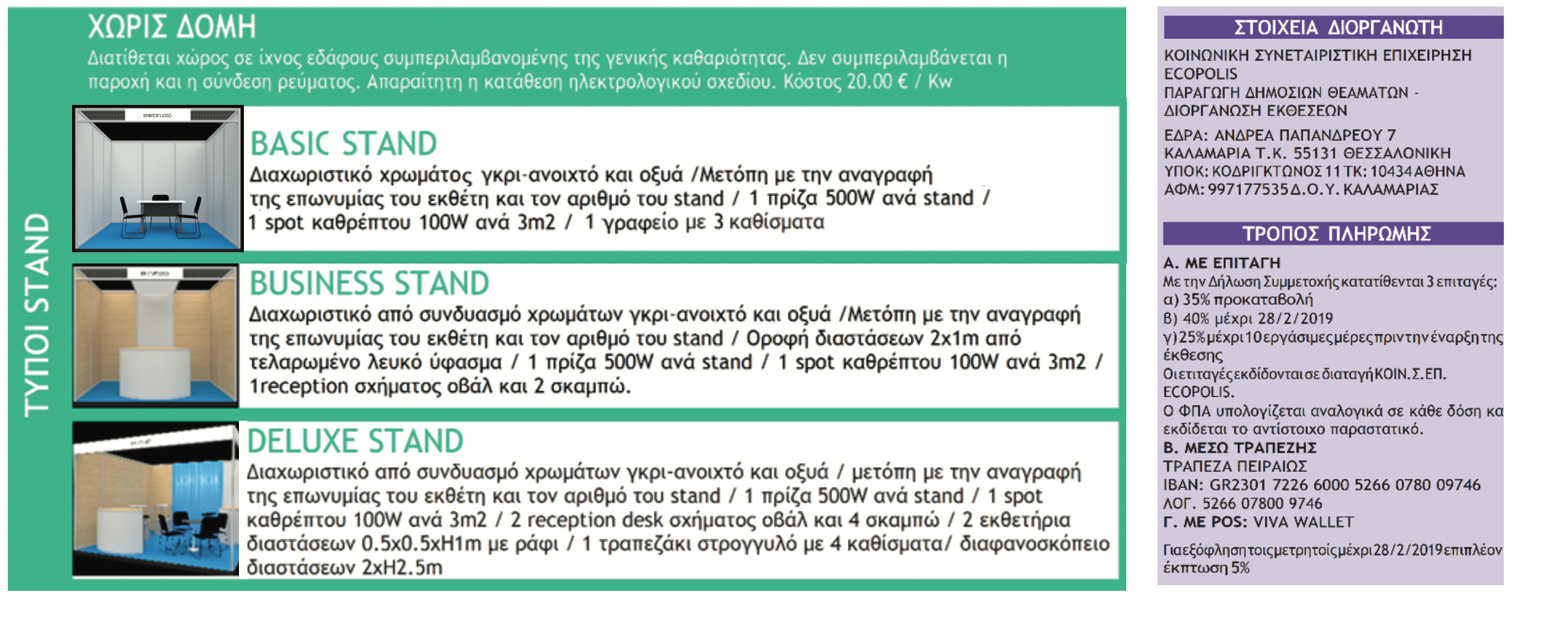 ΕΙΔΟΣ ΧΩΡΟΥΕΙΔΟΣ ΧΩΡΟΥ€ / Τ.Μ.ΣΥΝΟΛΟ Τ.Μ.ΠΡΟΣΑΥΞΗΣΗ ΟΨΕΩΝΣΥΝΟΛΟ €ΑΠΟ 6τ.μ. έως  40 τ.μ.ΑΠΟ 6τ.μ. έως  40 τ.μ.110,005 ευρώ/τ.μ./όψη41-80 τ.μ.41-80 τ.μ.100,00ΑΠΟ 81 τ.μ. ΚΑΙ ΑΝΩΑΠΟ 81 τ.μ. ΚΑΙ ΑΝΩ90,00ΥΠΑΙΘΡΙΟΣ ΧΩΡΟΣΥΠΑΙΘΡΙΟΣ ΧΩΡΟΣΕΚΠΤΩΣΗΕΚΠΤΩΣΗΕΚΠΤΩΣΗΕΚΠΤΩΣΗΕΚΠΤΩΣΗΥΠΟΛΟΙΠΟ (ΜΕΙΟΝ ΕΚΠΤΩΣΗ)ΥΠΟΛΟΙΠΟ (ΜΕΙΟΝ ΕΚΠΤΩΣΗ)ΥΠΟΛΟΙΠΟ (ΜΕΙΟΝ ΕΚΠΤΩΣΗ)ΥΠΟΛΟΙΠΟ (ΜΕΙΟΝ ΕΚΠΤΩΣΗ)ΥΠΟΛΟΙΠΟ (ΜΕΙΟΝ ΕΚΠΤΩΣΗ)ΔΟΜΕΣBASIC STAND20,00ΔΟΜΕΣBUSINESS STAND28,00ΔΟΜΕΣDELUXE STAND35,00ΚΑΤΑΧΩΡΗΣΗ ΗΜΙΣΕΛΙΔΗ ΣΤΟΝ ΚΑΤΑΛΟΓΟ (προαιρετικά)ΚΑΤΑΧΩΡΗΣΗ ΗΜΙΣΕΛΙΔΗ ΣΤΟΝ ΚΑΤΑΛΟΓΟ (προαιρετικά)ΚΑΤΑΧΩΡΗΣΗ ΗΜΙΣΕΛΙΔΗ ΣΤΟΝ ΚΑΤΑΛΟΓΟ (προαιρετικά)ΚΑΤΑΧΩΡΗΣΗ ΗΜΙΣΕΛΙΔΗ ΣΤΟΝ ΚΑΤΑΛΟΓΟ (προαιρετικά)ΚΑΤΑΧΩΡΗΣΗ ΗΜΙΣΕΛΙΔΗ ΣΤΟΝ ΚΑΤΑΛΟΓΟ (προαιρετικά)50,00ΚΑΤΑΧΩΡΗΣΗ ΟΛΟΣΕΛΙΔΗ ΣΤΟΝ ΚΑΤΑΛΟΓΟ (προαιρετικά)ΚΑΤΑΧΩΡΗΣΗ ΟΛΟΣΕΛΙΔΗ ΣΤΟΝ ΚΑΤΑΛΟΓΟ (προαιρετικά)ΚΑΤΑΧΩΡΗΣΗ ΟΛΟΣΕΛΙΔΗ ΣΤΟΝ ΚΑΤΑΛΟΓΟ (προαιρετικά)ΚΑΤΑΧΩΡΗΣΗ ΟΛΟΣΕΛΙΔΗ ΣΤΟΝ ΚΑΤΑΛΟΓΟ (προαιρετικά)ΚΑΤΑΧΩΡΗΣΗ ΟΛΟΣΕΛΙΔΗ ΣΤΟΝ ΚΑΤΑΛΟΓΟ (προαιρετικά)100,00Φ.Π.Α. 24%Φ.Π.Α. 24%Φ.Π.Α. 24%Φ.Π.Α. 24%Φ.Π.Α. 24%ΣΥΝΟΛΟ ΣΥΜΜΕΤΟΧΗΣΣΥΝΟΛΟ ΣΥΜΜΕΤΟΧΗΣΣΥΝΟΛΟ ΣΥΜΜΕΤΟΧΗΣΣΥΝΟΛΟ ΣΥΜΜΕΤΟΧΗΣΣΥΝΟΛΟ ΣΥΜΜΕΤΟΧΗΣ